Las articulaciones: la ColumnaActividad N1: señala con flechas donde empieza hasta donde termina la columna vertebral. Luego cuéntales a tus papas para que sirve nuestra columna.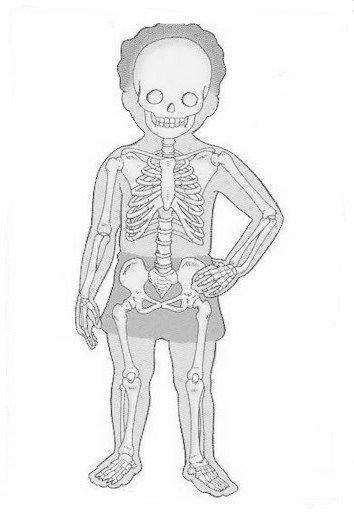 Actividad N2: debes vestir cada esqueleto según corresponda. Vamos tu puedes.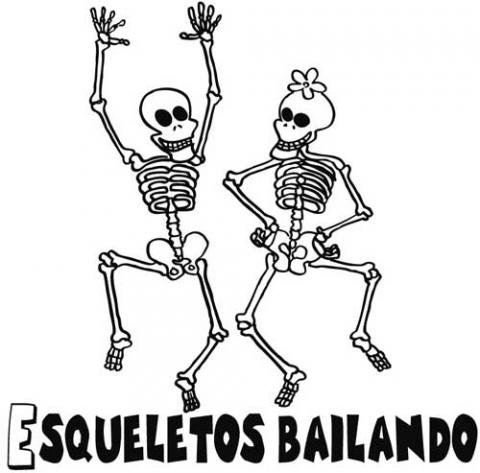 Actividad N3: ahora realizaremos algunos ejercicios que puedes repetir durante la semana o incluso hacerlos con mamá o papá.Ejercicio N°1							Ejercicio N°2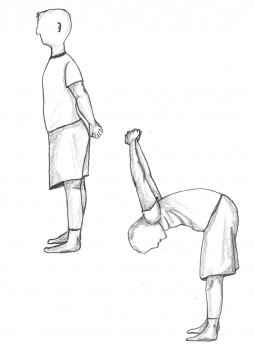 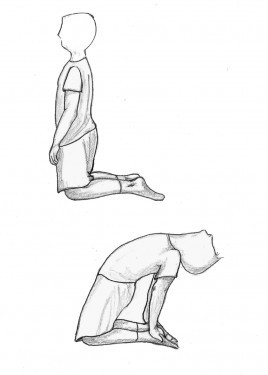 Ejercicio N°3							Ejercicio N°4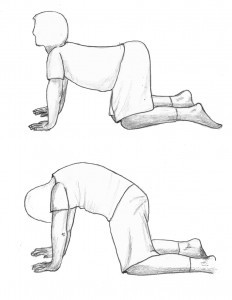 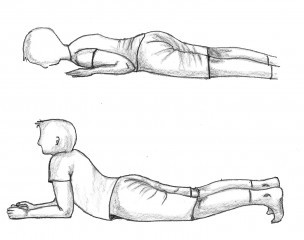 Actividad N°4: escucha las instrucciones de la profesora y pone atención a los videos que te mostrara, no olvides traer tu material los saquitos y tu recipiente. Actividad N°5: ahora realizaremos ejercicios para mejorar nuestra flexibidad.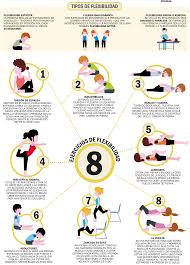 